  MADONAS NOVADA PAŠVALDĪBA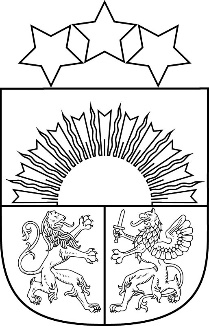 Reģ. Nr. 90000054572Saieta laukums 1, Madona, Madonas novads, LV-4801 t. 64860090, e-pasts: pasts@madona.lv __________________________________________________________________________MADONAS NOVADA PAŠVALDĪBAS DOMESLĒMUMSMadonā2021.gada 21.septembrī						            	Nr.223									    (protokols Nr.10, 39.p.)Par grozījumiem Madonas novada pašvaldības 2021. gada 27. maija lēmumā Nr. 224 “Par deleģēšanas līguma slēgšanu” Madonas novada pašvaldība saņēma Vides aizsardzības un reģionālās attīstības ministrijas 30.06.2021. vēstuli Nr. 1-132/6212 „ Par deleģēšanas līgumu ar SIA “Mērniecības datu centrs”(turpmāk -Vēstulē). Vēstulē ministrija izsaka savus iebildumus un lūdz labot deleģējuma līgumu, lai nodrošinātu to atbilstību normatīvo aktu prasībām. Saskaņā ar likuma „Ģeotelpiskās informācijas likums” 13.panta sestajā daļā noteikto, vietējā pašvaldība, lai nodrošinātu savu funkciju un uzdevumu izpildi, par savu administratīvo teritoriju izveido un uztur augstas detalizācijas topogrāfiskās informācijas (turpmāk ADTI) datubāzi atbilstoši noteiktajai augstas detalizācijas topogrāfiskās informācijas specifikācijai, veic iesniegtās informācijas pārbaudi un nodrošina datu bāzes sadarbību ar centrālo datubāzi noteiktajā kārtībā. Pašvaldības dome nosaka augstas detalizācijas topogrāfiskās informācijas iesniegšanas un pieņemšanas kārtību. Pašvaldībai, saskaņā ar likuma „Ģeotelpiskās informācijas likums” 13.panta septītajā daļā noteikto, ir tiesības deleģēt tai uzdotos pienākumus ADTI uzturēšanā, slēdzot deleģēšanas līgumu (turpmāk -deleģēšanas līgums) Valsts pārvaldes iekārtas likumā noteiktajā kārtībā.Pamatojoties uz Valsts pārvaldes iekārtas likumu SIA “MDC” deleģēšanas līgumā minēto uzdevumu var veikt efektīvāk, jo SIA “MDC” rīcībā ir visi nepieciešamie resursi pārvaldes uzdevuma izpildei, pielikumā pievienots izvērtējums. (Pielikums Nr.2), Saskaņā ar Pašvaldības domes 31.01.2019 lēmumu Nr. 29 “Par deleģējuma līguma slēgšanu” (protokols Nr. 2, 4.p.) pašvaldība un SIA „Mērniecības datu centrs” 05.02.2019 noslēdza deleģējuma līgumu Nr. MNP/2.4.9/19/45 “Par Madonas novada augstas detalizācijas topogrāfiskās informācijas datu bāzes uzturēšanu un izmantošanu”, ar kuru Madonas novada pašvaldība nodeva un SIA „Mērniecības datu centrs” uzņēmās veikt Ģeotelpiskās informācijas likuma 13.panta sestajā daļā noteikto valsts pārvaldes uzdevumu, deleģēšanas līgums ar SIA „Mērniecības datu centrs” atkārtoti tika noslēgts gan 2020. gadā, gan arī 2021. gadā, līdzšinējā sadarbība ir bijusi veiksmīga.Atbilstoši Vides aizsardzības un reģionālās attīstības ministrijas Vēstulē norādītājiem iebildumiem tika veikta pretendenta SIA “Mērniecības datu centrs” izvērtēšana, kā arī veikt labojumus 2021. gada 14. jūnijā noslēgtajā deleģēšanas līgumā ar SIA “Mērniecības datu centrs”.Pamatojoties uz Ģeotelpiskās informācijas likuma 13.pantu, Valsts pārvaldes iekārtas likumu 40.42.45 pantu, ņemot vērā 21.09.2021. Finanšu un attīstības komitejas atzinumu, atklāti balsojot: PAR – 16 (Agris Lungevičs, Aigars Šķēls, Aivis Masaļskis, Andrejs Ceļapīters, Andris Sakne, Artūrs Čačka, Artūrs Grandāns, Gatis Teilis, Gunārs Ikaunieks, Guntis Klikučs,  Kaspars Udrass, Māris Olte, Sandra Maksimova, Valda Kļaviņa, Vita Robalte, Zigfrīds Gora), PRET – NAV, ATTURAS – NAV, Madonas novada pašvaldības dome NOLEMJ:Veikt grozījumus Madonas novada pašvaldības 2021. gada 27. maija lēmumā Nr. 224 “Par deleģēšanas līguma slēgšanu” (prot. Nr. 13, 15. p.) 1. punktā, izsakot līgumu jaunā redakcijāPielikumā: Pārvaldes uzdevumu deleģēšanas līguma projekts “Par Madonas novada augstas detalizācijas topogrāfiskās informācijas datu bāzes uzturēšanu un izmantošanu” un SIA “Mērniecības datu centrs” augstas detalizācijas topogrāfiskās informācijas datu uzturēšanas efektivitātes izvērtējums.Domes priekšsēdētājs				         A.Lungevičs	Vucāne 20228813